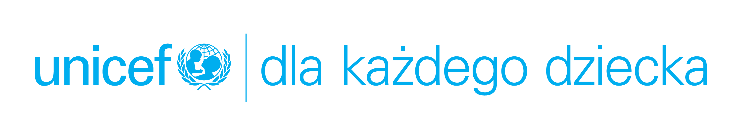 INFORMACJA PRASOWA1 na 7 dzieci na świecie cierpi z powodu zaburzeń zdrowia psychicznego. A jak jest w Polsce?Warszawa, 24 listopada 2021 r.W Polsce specjalistycznej pomocy psychologicznej i psychiatrycznej potrzebuje aż 630 tys. dzieci. Choć zaburzenia zdrowia psychicznego można skutecznie leczyć, większość latami pozostaje niezdiagnozowana. Niestety stan profilaktyki i dostępności specjalistycznych usług w zakresie zdrowia psychicznego jest w Polsce dramatyczny.W Polsce z roku na rok wzrasta liczba prób samobójczych wśród dzieci. Tylko w zeszłym roku, według oficjalnych danych, 843 dzieci w Polsce próbowało odebrać sobie życie. Jest to zaledwie wierzchołek góry lodowej. Eksperci szacują, że prób samobójczych było od 80 do 100 razy więcej. Dostęp do natychmiastowej, profesjonalnej pomocy, to w wielu przypadkach kwestia życia i śmierci. Sytuację pogarsza pandemia COVID-19. Według najnowszych danych UNICEF, co siódme dziecko zostało bezpośrednio dotknięte izolacją społeczną, a ponad 1,6 mld najmłodszych utraciło na stałe lub tymczasowo dostęp do edukacji. Zakłócenie rutyny, edukacji, rekreacji, a także troska o dochód rodziny i zdrowie sprawiają, że wielu młodych ludzi czuje lęk i złość oraz martwi się o swoją przyszłość.Dzieci w Polsce cierpią, czekając na pomocStan profilaktyki i dostępności specjalistycznych usług w zakresie zdrowia psychicznego jest w Polsce bardzo zły. Liczba psychiatrów dziecięcych w kraju jest aż o połowę mniejsza, niż wskazują standardy Światowej Organizacji Zdrowia. W niektórych województwach na jednego psychiatrę dziecięcego przypada aż 1000 pacjentów. Brakuje oddziałów psychiatrii dziecięcej i poradni zdrowia psychicznego. Dzieci i młodzież wymagające natychmiastowej pomocy miesiącami czekają w kolejkach. W najtrudniejszej sytuacji są dzieci mieszkające z dala od dużych ośrodków miejskich, gdzie pracuje większość specjalistów. Co więcej, tak trudno dostępna opieka w placówkach psychiatrycznych nie zawsze spełnia podstawowe standardy jakości. Brakuje personelu wykwalifikowanego do pracy z dziećmi. Ponadto, blisko połowa szkół w Polsce nie zatrudnia na etacie psychologa.Apel UNICEF PolskaUNICEF Polska apeluje o pilną poprawę dostępności do usług w zakresie zdrowia psychicznego dzieci i młodzieży w naszym kraju. Każdy może podpisać się pod apelem za pośrednictwem strony: unicef.pl/apel-zdrowie-psychiczne. UNICEF niesie ratującą życie pomoc dzieciom poszkodowanym w kryzysach humanitarnych na całym świecie. Widzimy jak ogromne znaczenie ma pomoc w zakresie zdrowia psychicznego. Podpisując apel pomogą nam Państwo skuteczniej chronić dzieci w Polsce i zmieniać świat na lepsze. Dziękujemy zarówno za podpisanie apelu, jak i udostępnienie informacji o naszej akcji,  powiedziała Sylwia Nowik-Spiczonek, Dyrektor Fundraisingu UNICEF Polska.UNICEF Polska apeluje o pilne, systemowe działania w celu:zapewnienia dostępu do opieki psychologicznej i psychiatrycznej dla wszystkich dzieci, młodzieży i rodzin;opracowania standardów opieki psychiatrycznej dzieci i młodzieży oraz stałego podwyższania kompetencji personelu;rozwoju profilaktyki zdrowia psychicznego w szkołach i społecznościach lokalnych.Podpisanie apelu to jedna z form wsparcia działań UNICEF. Poprzez poparcie apelu lub udostępnienia o nim informacji, każdy może przyczynić się do zmian na rzecz skuteczniejszej ochrony dzieci w Polsce i na całym świecie. Każdy głos się liczy!
###O UNICEFUNICEF od 75 lat ratuje życie dzieci, broni ich praw i pomaga im wykorzystać potencjał, jaki posiadają. Nigdy się nie poddajemy!Pracujemy w najtrudniejszych miejscach na świecie, aby dotrzeć do najbardziej pokrzywdzonych dzieci. W ponad 190 krajach i terytoriach pracujemy #dlakazdegodziecka, aby budować lepszy świat dla wszystkich. Przed, w trakcie i po kryzysach humanitarnych jesteśmy na miejscu niosąc ratującą życie pomoc i nadzieję dzieciom i ich rodzinom. Realizujemy nie tylko działania pomocowe, ale także edukacyjne. Wierzymy, że edukacja to jedna z najbardziej skutecznych form zmieniania świata. W Polsce pracujemy ze szkołami i samorządami, aby prawa dziecka były zawsze przestrzegane, a głos młodych ludzi słyszany i respektowany. Jesteśmy apolityczni i bezstronni, ale nigdy nie pozostajemy obojętni, gdy chodzi o obronę praw dzieci i zabezpieczenie ich życia i przyszłości. Więcej informacji na unicef.pl. 